OBWIESZCZENIEZgodnie z art. 49, w związku z art. 101 § 1  ustawy z dnia 14 czerwca 1960 r. - Kodeks postępowania administracyjnego (tekst jedn. Dz. U. z 2023 r., poz. 775 – cyt. dalej jako „k.p.a.”), w związku z art. 74 ust. 3 oraz art. 75 ust. 1 pkt 1 lit. i oraz art. 86 d ust. 1 pkt 1  ustawy z dnia 3 października 2008 r. o udostępnianiu informacji o środowisku i jego ochronie, udziale społeczeństwa w ochronie środowiska oraz o ocenach oddziaływania na środowisko (tekst jedn. Dz. U. z 2022 r. poz. 1029 z późn. zm. – cyt. dalej jako „UUOŚ”), Regionalny Dyrektor Ochrony Środowiska w Kielcachzawiadamia strony, że w związku z prowadzonym  na wniosek Państwowego Gospodarstwa Wodnego Wody Polskie, działającego przez Pełnomocnika Pana Ryszarda Wiosna Dyrektora Zarządu Zlewni 
w Radomiu, postępowaniem w sprawie wydania decyzji o środowiskowych uwarunkowaniach dla przedsięwzięcia pn.:„Budowa zbiornika wodnego Bzin na rzece Kamiennej w Skarżysku Kamiennej”tut. organ na wniosek Inwestora (pismo z dnia 21.04.2023 r.) wydał postanowienie znak: WOO-I.420.19.2022.MJ.13 z dnia  15 .05.2023 r. o zawieszeniu postępowania. Zgodnie z informacjami zawartymi we wniosku o zawieszenie postępowania ustalenie zakresu zamierzenia, a co za tym idzie jego oddziaływania na środowisko wymaga opracowania koncepcji technicznej dla przedmiotowego przedsięwzięcia.Na ww. postanowienie służy stronom prawo wniesienia zażalenia do Generalnego Dyrektora Ochrony Środowiska za pośrednictwem Regionalnego Dyrektora Ochrony Środowiska w Kielcach 
w terminie 7 dni od daty jego doręczenia. Zgodnie z art. 57 § 5 pkt 1 i 2 ustawy z dnia 14 czerwca 1960 r. Kodeks postępowania administracyjnego (tekst jedn. Dz. U. z 2023 r., poz. 775) termin uważa się za zachowany, jeżeli przed jego upływem pismo zostało wysłane w formie dokumentu elektronicznego (poprzez ePUAP) do organu administracji publicznej, a nadawca otrzymał urzędowe poświadczenie odbioru lub zostało nadane w polskiej placówce pocztowej operatora wyznaczonego w rozumieniu ustawy z dnia 
23 listopada 2012 r. - Prawo pocztowe (tekst jedn. Dz. U. z 2022 r., poz. 896 ze zm.), którego obowiązki pełni obecnie Poczta Polska S.A.    Informuję, że w myśl art. 49 Kpa, zawiadomienie stron postępowania o czynnościach następuje w formie publicznego obwieszczenia. Zawiadomienie uważa się za dokonane po upływie 14 dni od dnia, w którym nastąpiło publiczne obwieszczenie. Wskazuje się dzień 17.05.2023 r. jako dzień, w którym nastąpiło publiczne obwieszczenie.Z treścią ww. postanowienia można zapoznać się w siedzibie Regionalnej Dyrekcji Ochrony Środowiska w Kielcach ul. Karola Szymanowskiego 6, od poniedziałku do piątku, w godzinach 7:30 – 15:30 po uprzednim umówieniu się z pracownikiem tutejszej Dyrekcji (nr telefonu do kontaktu (41) 3435361 lub (41) 3435363) lub w sposób wskazany w art. 49b § 1 k.p.a.Aldona SobolakRegionalny Dyrektor Ochrony Środowiskaw Kielcach/-podpisany cyfrowo/Obwieszczenie nastąpiło w dniach: od 17.05.2023 r. do 31.05.2023 r.Sprawę prowadzi: Marek JakubowskiTelefon kontaktowy: (41)3435361 lub (41)3435363Otrzymują:Państwowe Gospodarstwo Wodne Wody Polskie za pośrednictwem Pełnomocnika Pan Ryszard Wiosna Dyrektor Zarządu Zlewni w Radomiu, adres do korespondencji, ul. Parkowa 2A, 
26-600 Radom.  Pozostałe strony poprzez obwieszczenie wywieszone na tablicach ogłoszeń:UGiM Skarżysko – KamiennaUMiG Suchedniów w siedzibie Regionalnej Dyrekcji Ochrony Środowiska w Kielcach.w Biuletynie Informacji Publicznej Regionalnej Dyrekcji Ochrony Środowiska w Kielcach.Aa.Art. 74 ust. 3 UUOŚ „Jeżeli liczba stron postępowania w sprawie wydania decyzji o środowiskowych uwarunkowaniach lub innego postępowania dotyczącego tej decyzji przekracza 10, stosuje się art. 49 Kodeksu postępowania administracyjnego”.Art. 49 § 1 k.p.a. „Jeżeli przepis szczególny tak stanowi, zawiadomienie stron o decyzjach i innych czynnościach organu administracji publicznej może nastąpić w formie publicznego obwieszczenia, w innej formie publicznego ogłoszenia zwyczajowo przyjętej w danej miejscowości lub przez udostępnienie pisma w Biuletynie Informacji Publicznej na stronie podmiotowej właściwego organu administracji publicznej”. Art. 49 § 2 k.p.a. „Dzień, w którym nastąpiło publiczne obwieszczenie, inne publiczne ogłoszenie lub udostępnienie pisma w Biuletynie Informacji Publicznej wskazuje się w treści tego obwieszczenia, ogłoszenia lub w Biuletynie Informacji Publicznej. Zawiadomienie uważa się za dokonane po upływie czternastu dni od dnia, w którym nastąpiło publiczne obwieszczenie, inne publiczne ogłoszenie lub udostępnienie pisma w Biuletynie Informacji Publicznej”.Art. 101 § 1 k.p.a. O postanowieniu w sprawie zawieszenia albo podjęcia postępowania organ administracji publicznej zawiadamia strony.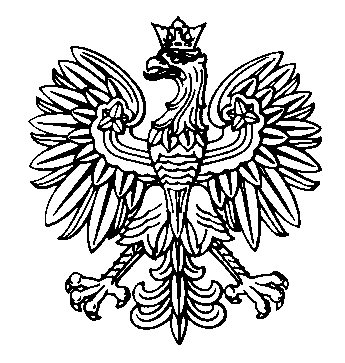 Regionalny DyrektorOchrony Środowiskaw KielcachWOO-I.420.19.2022.MJ.14                                                                       Kielce, dnia 15 maja 2023 r.